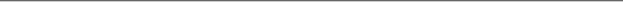 BOOKLET TEMPLATEHow to edit this templateEdit the text on the template DO NOT layout or format the text - we do that when proofing begins.When editing is complete show it to your Priest or Minister to ensure that the text and the running order is correct.Once a Priest or Minister approves the text and that you fully spell checked and proofread it is then to be emailed to sinead@theinvitehub.com We design the booklet and email a proof to you for your approval.We do not spell check, this to be done prior to us receiving the word document.Welcome to the Wedding Ceremony of Bride and GroomChurch Name:Date:Time:Celebrant:Bridesmaid:Best Man:Readers:Music:Processional March**1000 years**Introductory RitesFr. ABCD: In the name of the Father, and the Son, and the Holy Spirit.All: AmenFr. ABCD: The grace and peace of God our Father and the Lord Jesus Christ be with you.All: And with your spirit. Lighting of the Candle**How long will I love you**Bride and Groom each light a candle as a symbol of their individual journeys which have brought them to this happy dayThe Greeting	Penitential RiteFr. ABCD: My brothers and sisters, to prepare ourselves to celebrate the sacred mysteries, let us call to mind our sins.All: I confess to almighty God, and to you, my brothers and sisters, that I have greatly sinned, in my thoughts and in my words, in what I have done and what I have failed to do, through my fault, through my fault, through my most grievous fault, therefore I ask blessed Mary, ever virgin, all the angels and saints, and you, my brothers and sisters, to pray for me to the Lord our God.Fr. ABCD: May almighty God have mercy on us, forgive our sins, and bring us to everlasting life.All: AMENFr. ABCD: Lord, have mercyAll: Lord, have mercyFr. ABCD: Christ, have mercyAll: Christ, have mercyFr. ABCD: Lord, have mercyAll: Lord, have mercyThe GloriaAll: Glory to God in the highest, and on earth peace to people of good will. We praise you, we bless you, we adore you, we glorify you, we give you thanks for your great glory, Lord God, heavenly King, O God almighty Father. Lord Jesus Christ, only begotten son, Lord God, Lamb of God, Son of the Father, you take away the sins of the world, receive our prayer, you are seated at the right hand of the father, have mercy on us, for you alone are the Holy One, you alone are the lord, you alone are the most high, Jesus Christ, with the Holy Spirit, in the glory of the Father.AMEN.Opening PrayerFr. ABCD: Let us pray, Father hear our prayers for Bride and Groom, who today are united in marriage before your altar. Give them your blessing, and strengthen their love for each other, we ask you this through our Lord Jesus Christ, your Son who lives and reigns with you and the Holy Spirit, one God, forever and ever.All: AMENThe Liturgy of the WorldFirst Reading – Read by ABCDEFGA reading from the Book of TobitNow you feel no rain for each of you will be shelter to the other.  Now you feel no cold, for each of you will be warmth to the other. Now there is no loneliness, for each of you will be a companion to the other. Now you are two bodies, but there is only one life before you go. Go now to your dwelling place to enter into the days of your togetherness, and may your days be good and long upon the earth.This is the word of the Lord.ALL: Thanks be to God.Responsorial Psalm**Here I am Lord**Second Reading – Read by ABCDEFGA reading from the first letter of St. PaulLet your love be genuine and sincere, prefer good to evil. Love one another with great affection and have profound respect for each other. If you have hope, this will make you cheerful. Do not give up if difficulties come, and keep on praying. Think of the needs of others. Seek to be compassionate and kind, humble and patient. Be tolerant with one another and ready to forgive when one of you has a complaint about the other. The Lord forgives you, so you must do the same, and on top of all these, be loving, and be thankful. Whatever you do or say, do everything in the name of the Lord Jesus, giving thanks to God the Father through him. The word of the Lord.Thanks be to God. Gospel Acclamation **Standard Alleluia**Fr. ABCD: The Lord be with you.All: And with your spiritFr. ABCD: A reading from the holy Gospel according to John.All: Glory to you, O Lord.Fr. ABCD: Jesus said to his disciples:‘’As the Father has loved me, so I have loved you. Remain in love, if you keep my commandments you will remain in my love, just as I have kept my Fathers commandments and remain in his love. I have told you this so that my own joy may be in you and your joy is complete. This is my commandment; Love one another as I have loved you. The Gospel of the Lord.All: Praise to you, Lord Jesus Christ.The Rite of Marriage Fr. ABCD: Dear children of God, you have come to this church so that the Lord may seal your love in the presence of the priest, this community, your families and friends. Christ blesses this love. He has already consecrated you in baptism, now by a special sacrament; he strengthens you to fulfill the duties of your married life. Bride and Groom you are about to celebrate this sacrament. Have you come here today of your own free will and choice without compulsion to marry each other?Bride and Groom: We haveFr. ABCD: Will you love and honour each other in marriage all the days of your life?Bride and Groom: We willFr. ABCD: Are you willing to accept with love the children God may send you and bring them up in accordance with the law of Christ and his church?Bride and Groom:  We are Declaration of Consent Fr. ABCD: I invite you then to declare before God and his church your consent to become husband and wife.Groom: I Groom, take you, Bride as my wife, for better, for worse, for richer, for poorer, in sickness and in health all the days of my life.Bride: I Bride, take you Groom as my husband, for better, for worse, for richer, for poorer, in sickness and in health all the days of my life.Fr. ABCD: What God joins together man must not separate. May the lord confirm the consent that you have given and enrich you with his blessings.All: AmenBlessing and Exchange of RingsFr. ABCD: Almighty God, Bless these rings, symbols of faithfulness and unbroken love. May Bride and Groom always be true to each other, may they be one in heart and mind, may they be united in love forever. Through Christ, Our Lord. All: AmenGroom: Bride wear this ring as a sign of our faithful love, in the name of the Father and of the Son and of the Holy Spirit.Bride: Groom, wear this ring as a sign of our faithful love, in the name of the Father and of the Son and of the Holy Spirit. Exchange of GiftsGroom: Bride, I give you this gift, a token of all I possess.Bride: Groom, I give you this gift, a token of all I possess.Lighting of the Marriage Candle**Amazing Grace**Bride and Groom light their Marriage candle, which represents their Sacramental union as husband and wife.Prayer of the Newly Married CoupleBride and Groom: We thank you, Lord, and we praise you, for bringing us to this happy day. You have given us to each other. Now, together, we give ourselves to you. We ask you, Lord, make us one in your love, keep us one in your peace. Protect our marriage. Bless our home. Make us gentle, keep us faithful. And when life is over unite us again, where parting is no more in the kingdom of your love. Prayers of the FaithfulABCDEFG:  On this their very special day, we ask you to bless Bride and Groom as they begin married life together. May the Lord guide them through the years ahead and keep them forever in good health happiness and love. Lord hear us.All: Lord graciously hear usABCDEFG: We pray for the parents and families of Bride and Groom whose examples and guidance have formed the foundation upon which they will build their life together. May their love and friendship continue to help and support them in the years ahead. Lord hear us.All: Lord graciously hear usABCDEFG:  We pray for good health and for those with ill health. We ask God to continue to mind us and protect us from sickness and to allow what worries we may have be little ones. Lord hear us.All: Lord graciously hear usABCDEFG: May all the married couples here with us today be reminded of the joy of their own wedding day. May they give thanks for all the happiness they have. All: Lord hear usABCDEFG: God our Father, we ask you to bless Bride and Groom’s loved ones, who have travelled far to be here with them today. Lord walk beside them, keep them safe in their journey home. Lord hear usAll: Lord graciously hear usABCDEFG: Lord we pray for our faithful departed, for those we have loved in life, whom we are thinking of and missing on this special day. We pray that God will one day unite us again in the joys of our eternal home. Lord hear usAll: Lord graciously hear usOffertory Procession**As I kneel before you**The gifts are brought to the alter by ABCDEFG and ABCDEFGLiturgy of the EucharistFr. ABCD: Blessed are you, God of all creations, through your goodness, we have this bread to offer which earth has given and human hands have made, it will become for us the bread of life.All: Blessed be God forever.Fr. ABCD: By the mystery of this water and wine, may we come to share in the divinity of Christ who humbled himself to share in our humanity. Blessed are you, Lord God of all creation, through your goodness we have this wine to offer, fruit of the vine and work of human hands. It will become our spiritual drink.All: Blessed be God foreverPrayer over the giftsFr. ABCD: Pray brothers and sisters, that my sacrifice and yours may be acceptable to God, the almighty Father.All: May the lord accept this sacrifice at your hands, for the praise and glory of his name, for our good and the good of all his holy church.Fr. ABCD: Receive, we pray O Lord, the offering made on the occasion of this sealing of the sacred bond of marriage and just as your goodness is its origin, may your providence guide its course. Through Christ our LordAll: AmenEucharistic PrayerFr. ABCD: The Lord be with youAll: And with your spiritFr. ABCD: Lift up your heartsAll: We lift them up to the Lord our GodFr. ABCD: Let us give thanks to the Lord our GodAll: It is right and justFr. ABCD: Father, all powerful and ever living God, we do well always and everywhere to give you thanks. You created us in love to share your divine life. We see our high destiny in the love of husband and wife, which bears the imprint of our own divine love. Love is our origin, love is our constant calling, love is our fulfillment in heaven. The love of man and woman is made holy in the sacrament of Marriage and becomes the mirror of your everlasting love. Through Jesus Christ the choirs of angels and all the saints praise and worship your glory. May our voices blend with theirs as we join in their unending prayers.All: Holy, holy, holy lord God of hosts, heaven and earth are full of your glory. Hosanna in the highest. Blessed is he who comes in the name of the lord. Hosanna in the highest.Fr. ABCD: Lord you are holy indeed, the fountain of all holiness, let your spirit come upon these gifts to make them holy so that they become the body and blood of our lord Jesus Christ. At the time he was betrayed and entered unwillingly into his passion, he took the bread and giving thanks, broke it, and gave it to his disciples saying: take this all of you and eat it: for this is my body which will be given up to you. In a similar way, when supper was ended he took the chalice and once more giving thanks, he gave it to his disciples saying: Take this all of you and drink from it, for this is the chalice of my blood, the blood of the new and eternal covenant, which will be poured out for you and for many for the forgiveness of sin. Do this in memory of me.Mystery of FaithFr .ABCD: The Mystery of FaithAll: We proclaim your death O Lord and profess your resurrection until you come againFr. ABCD: Therefore as we celebrate the memorial of his death and resurrection, we offer you lord, the bread of life and the chalice of salvation, giving thanks that you have held us worthy to be in your presence and minister to you. Humbly we pray, that partaking of the body and blood of Christ, we may be gathered into one by the Holy Spirit. Remember Lord, your church spread throughout the world, and bring her to the fullness of charity, together with Francis our pope and our Bishop William and the clergy. Be mindful also Lord of Bride and Groom, whom you have brought to their wedding day, so that by your grace they may abide in mutual love and peace. Remember also our brothers and sisters who have fallen asleep in the hope of resurrection, and all who have died in your mercy. Welcome them into the light of your face. Have mercy on us all we pray, that with the blessed virgin Mary, the mother of God, with blessed apostles, and all the saints who have pleased you throughout the ages, we may merit to be coheirs to eternal  life and may praise and glorify you , through your son, Jesus Christ. Through him, with him, in him, in the unity of the Holy Spirit, all honour and glory is yours, Almighty Father, forever and ever Amen. Communion RiteFr. ABCD: Let us pray with confidence to the father in the words our savior gave us.All: Our Father The Nuptial BlessingLet us ask God to bless Bride and Groom, now married in Christ and unite them in his love. God, our Father, creator of the universe, you made man and woman in your likeness, bless their union. We humbly pray to you for Bride and Groom, today united in the sacrament of marriage. May your blessing come upon them. May they find happiness in their love for each other, be blessed in their children and enrich the life of the church. May they praise you in their days of happiness and turn to you in times of sorrow. May they know the joy of your help in their work and the strength of your presence in their need. May they worship you with the church and be your witness in the world. May old age come to them in the company of their friends and may they reach at last the kingdom of heaven, we ask this through Christ our Lord.All: AmenRite of PeaceFr. ABCD: Lord Jesus Christ you said to your apostles, I leave you peace, my peace I give you. Look not on our sins, but on our faith of your people and grant us peace and unity of your kingdom where you live forever and ever All: AmenFr. ABCD: The peace of the lord be with you alwaysALL: And with your spirit Fr. ABCD: Let us offer each other the sign of piece**Make me a channel of your peace**All: Lamb of God, you take away the sins of the world, have mercy on usFr. ABCD: Behold the Lamb of God; behold him who takes away the sins of the world. Blessed are those called to the supper of the lamb. All: Lord I am not worthy that you should enter under my roof, but only say the word and my soul shall be healedCommunion **On Eagles Wings****I watch the sunrise **Communion Reflection - Read By: ABCDEFGToday is a day you will always remember, the greatest in anyone’s life. You’ll start off the day just two people in love and end it as husband and wife. It’s a brand new beginning the start of a journey with moments to cherish and treasure. And although there’ll be times when you both disagree, these will surely be outweighed by being together. You’ll have heard many words of advice in the past when the secrets of marriage were spoken. But you know that the answers lie hidden inside, where the bond of true love lies unbroken. So live happy forever as lovers and friends. It’s the dawn of a new life for you. As you stand there together with love in your eyes, from the moment you whisper ‘I do’. And with luck, all your hopes, and your dreams can be real  May success find its way to your hearts. Tomorrow can bring you the greatest of joys but today is the day it all starts.Prayer after CommunionFr. ABCD: Let us pray, Lord, in your love you have given us this Eucharist to unite us with one another and with you. As you have made Bride and Groom one in this sacrament of marriage, so now make them one in love for each other. We ask this through Christ our Lord.The BlessingFr. ABCD: The Lord be with youAll:  And with your spiritBlessing of the ParentsGod is giver of all life and love, both human and divine. May he Bless you Bride and Groom, ABCDEFG’s Parents and you ABCDEFG and ABCDEFG, Groom’s Parents and grant you with health and happiness. The marriage of a child is a very special day, it is a day for thanks, it is a day for blessing. You rejoice in Bride and Groom’s marriage today. May you be blessed to see their happiness in the years ahead.  You have shared with them, and handed onto them your faith in God, your love, hope and loyalty. May you see these same gifts reflected in the married life of Bride and Groom.Signing of the Register**Gods plan****Bless the broken road**Recessional Anthem    **Haste the wedding**  **My Girl**We would like to express our heartfelt thanks to all who have come here today to share in the joy of our wedding day.  Today we begin the rest of our life together.  Together forever as husband and wife, so we give our thanks and wishes and all our love from us to you,Bride & Groom xxWe respectfully ask you not to post photos on Facebook until we post ours first.